Convocação 02/2017				De acordo com a Deliberação CBH - TJ 06/2016, de 13-12-2016, venho, por meio desta, convocar Vossa Senhoria, para Reunião das Câmaras Técnicas, conforme segue:Data: 			05 de maio de 2017Hora: 			08:30 horas - Primeira Convocação			09:00 horas - Segunda ConvocaçãoLocal:			FATEC – JAHUSala de Audio Visual – Bloco II			Rua Frei Galvão, s/n Jardim Pedro Ometto 			Jaú -  SPPauta:			1 - Abertura;			2 – Eleição dos Coordenadores das Câmaras Técnicas;			3 – Distribuição de material; 4 – Análise e Pontuação das Solicitações de recursos ao FEHIDRO (royalties das hidrelétricas e cobrança pelo uso da água);			5 – Hierarquização das Solicitações;			6 – Encerramento.						Araraquara, 18 de abril de 2017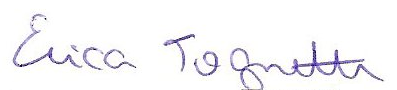 Enga Érica Rodrigues TognettiSecretária Executiva do CBH – TJ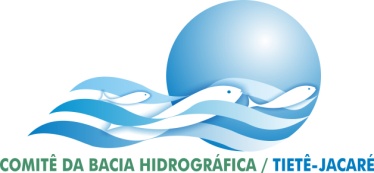 COMITÊ  DA   BACIA   HIDROGRÁFICA   DO   TIETÊ   -   JACARÉAv. Cap. Noray de Paula e Silva, 135 -  Fone: (16)3333-7010  -  Fax: (16)3333-2525CEP: 14.807-071  -  Araraquara  -  SPe-mail: comitetj@yahoo.com.br